     На   основании  Федерального закона от 06.10.2003 № 131-ФЗ «Об общих принципах организации местного самоуправления в Российской Федерации» постановляет:Передать в безвозмездное пользование муниципальному бюджетному учреждению МБУ «Благоустройство» следующее движимое имущество:- Экскаватор одноковшовый ЭО-2202, государственный номер :28АР0319;-Машина коммунальная МК.03 на базе трактора «БЕЛАРУС-82.1» государственный номер : 28АР0320.2. Главному специалисту Администрации Екатеринославского сельсовета Доценко К.С.  подготовить договор безвозмездного пользования. 3. Контроль за исполнением данного распоряжения возлагаю на себя. 4.   Распоряжение вступает в силу с момента его подписания и подлежит опубликованию на официальном сайте Администрации Екатеринославского сельсовета http://admekaterinoslavsky.ru/ .Глава Екатеринославского сельсовета					В.А. Чабан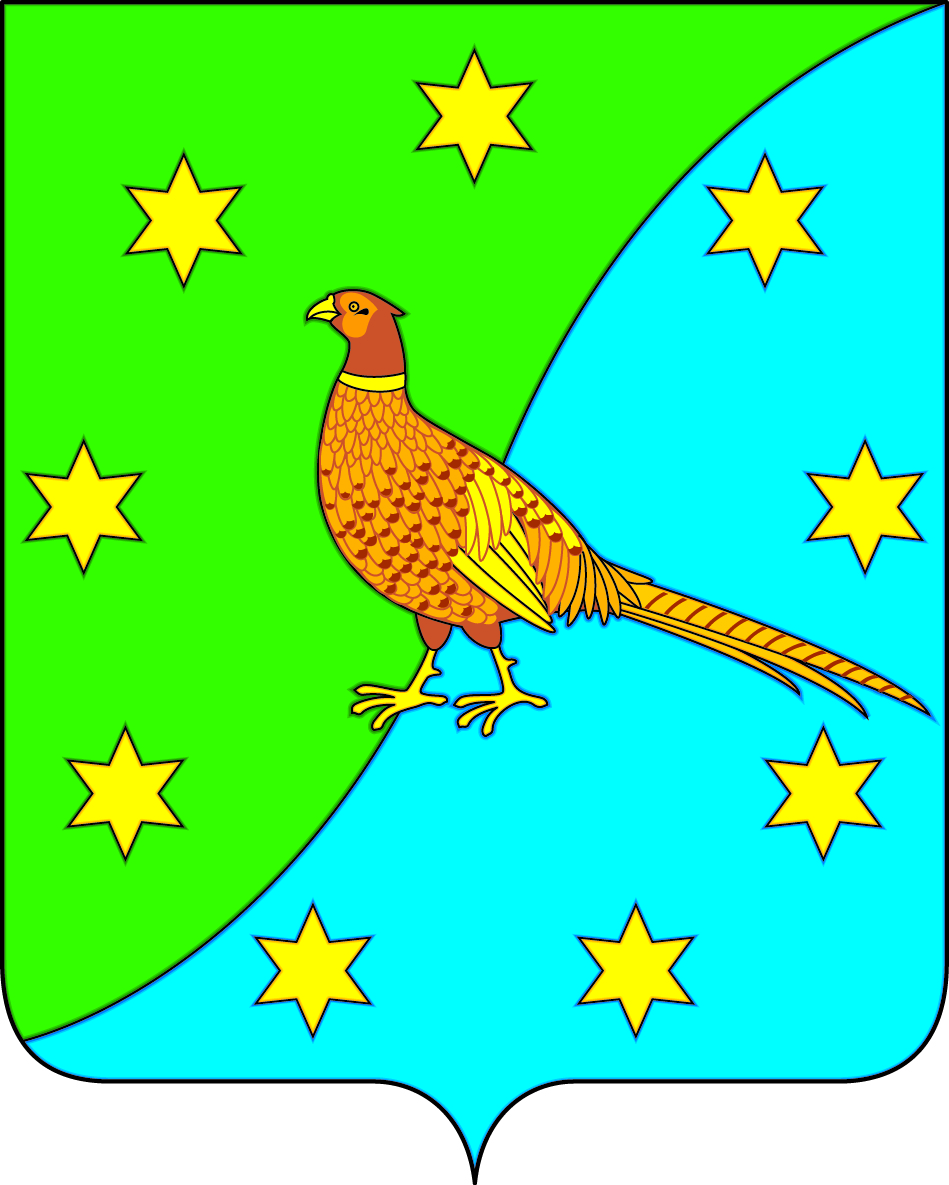 АДМИНИСТРАЦИЯ ЕКАТЕРИНОСЛАВСКОГО СЕЛЬСОВЕТАОКТЯБРЬСКОГО РАЙОНА АМУРСКОЙ ОБЛАСТИРАСПОРЯЖЕНИЕАДМИНИСТРАЦИЯ ЕКАТЕРИНОСЛАВСКОГО СЕЛЬСОВЕТАОКТЯБРЬСКОГО РАЙОНА АМУРСКОЙ ОБЛАСТИРАСПОРЯЖЕНИЕ29.03.2021                                                                                                     №    27-р29.03.2021                                                                                                     №    27-рс. Екатеринославкас. Екатеринославка« О безвозмездной передаче движимого имущества »